بسمه تعالی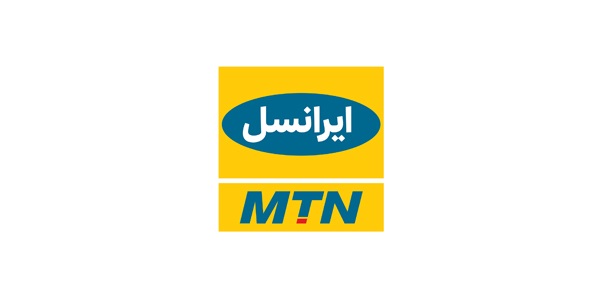 فرم پروپوزال طرح حمایت از پایان‌نامه تحصیلات تکمیلی تاریخ تنظیم:  /  / مدت پیشنهادی (ماه):  جدول زمانبندی و مراحل اجرا: کلیات پژوهشکلیات پژوهشکلیات پژوهشعنوانعنوانعنوانفارسیانگلیسینوع پروژهنوع پروژهنوع پروژهپایان نامه کارشناسی ارشد     پایان نامه کارشناسی ارشد     پایان نامه دکتری     تعریف واژگان کلیدیتعریف واژگان کلیدیتعریف واژگان کلیدیمشخصات دانشجومشخصات دانشجومشخصات دانشجومشخصات دانشجونام و نام‌خانوادگیکد ملیرشته تحصیلیگرایشدانشگاه محل تحصیلشماره دانشجوییپست الکترونیکتلفن آدرس محل سکونت:  آدرس محل سکونت:  آدرس محل سکونت:  آدرس محل سکونت:  مشخصات استاد/اساتید راهنمامشخصات استاد/اساتید راهنمامشخصات استاد/اساتید راهنمامشخصات استاد/اساتید راهنمانام و نام‌خانوادگیرشته و تخصصمرتبه علمیدانشگاه محل خدمتپست الکترونیکتلفنتلفن همراهتعداد پایان نامه های راهنمایی شدهکارشناسی ارشد دکتری آدرس محل اشتغال:  آدرس محل اشتغال:  آدرس محل اشتغال:  آدرس محل اشتغال:  مشخصات استاد مشاورمشخصات استاد مشاورمشخصات استاد مشاورمشخصات استاد مشاورنام و نام‌خانوادگیرشته و تخصصمرتبه علمیدانشگاه محل خدمتپست الکترونیکتلفنتلفن همراهآدرس محل اشتغال:  آدرس محل اشتغال:  آدرس محل اشتغال:  آدرس محل اشتغال:  اطلاعات پژوهشاطلاعات پژوهشاطلاعات پژوهشاطلاعات پژوهشاطلاعات پژوهشماهیت:بنیادیکاربردیتوسعه ایمطالعاتیبیان مسأله: بیان مسأله: بیان مسأله: بیان مسأله: بیان مسأله: ضرورت انجام: ضرورت انجام: ضرورت انجام: ضرورت انجام: ضرورت انجام: پیشینه: پیشینه: پیشینه: پیشینه: پیشینه: نوآوری: نوآوری: نوآوری: نوآوری: نوآوری: اهداف: سوالات: روش/خلاصه مراحل: دستاوردهای مورد انتظار: کاربران نتایج: ردیففعالیتطول مدت(روز)زمان اجراء (ماه) (طرح پژوهشی کارشناسی ارشد)زمان اجراء (ماه) (طرح پژوهشی کارشناسی ارشد)زمان اجراء (ماه) (طرح پژوهشی کارشناسی ارشد)زمان اجراء (ماه) (طرح پژوهشی کارشناسی ارشد)زمان اجراء (ماه) (طرح پژوهشی کارشناسی ارشد)زمان اجراء (ماه) (طرح پژوهشی کارشناسی ارشد)زمان اجراء (ماه) (طرح پژوهشی کارشناسی ارشد)زمان اجراء (ماه) (طرح پژوهشی کارشناسی ارشد)زمان اجراء (ماه) (طرح پژوهشی کارشناسی ارشد)زمان اجراء (ماه) (طرح پژوهشی کارشناسی ارشد)زمان اجراء (ماه) (طرح پژوهشی کارشناسی ارشد)زمان اجراء (ماه) (طرح پژوهشی کارشناسی ارشد)ردیففعالیتطول مدت(روز)زمان اجراء (ماه) (طرح پژوهشی دکتری)زمان اجراء (ماه) (طرح پژوهشی دکتری)زمان اجراء (ماه) (طرح پژوهشی دکتری)زمان اجراء (ماه) (طرح پژوهشی دکتری)زمان اجراء (ماه) (طرح پژوهشی دکتری)زمان اجراء (ماه) (طرح پژوهشی دکتری)زمان اجراء (ماه) (طرح پژوهشی دکتری)زمان اجراء (ماه) (طرح پژوهشی دکتری)زمان اجراء (ماه) (طرح پژوهشی دکتری)زمان اجراء (ماه) (طرح پژوهشی دکتری)زمان اجراء (ماه) (طرح پژوهشی دکتری)زمان اجراء (ماه) (طرح پژوهشی دکتری)زمان اجراء (ماه) (طرح پژوهشی دکتری)زمان اجراء (ماه) (طرح پژوهشی دکتری)زمان اجراء (ماه) (طرح پژوهشی دکتری)زمان اجراء (ماه) (طرح پژوهشی دکتری)زمان اجراء (ماه) (طرح پژوهشی دکتری)زمان اجراء (ماه) (طرح پژوهشی دکتری)زمان اجراء (ماه) (طرح پژوهشی دکتری)زمان اجراء (ماه) (طرح پژوهشی دکتری)زمان اجراء (ماه) (طرح پژوهشی دکتری)زمان اجراء (ماه) (طرح پژوهشی دکتری)زمان اجراء (ماه) (طرح پژوهشی دکتری)زمان اجراء (ماه) (طرح پژوهشی دکتری)ردیففعالیتطول مدت(روز)1234567891011121314151617181920212223241234567891011121314151617181920منابع: تاییدات و تعهداتتاییدیه رئیس تحصیلات تكمیلی/ رئیس آموزش/ معاون پژوهشی دانشگاه/ دانشكده:بدینوسیله تایید می‌گردد موضوع  پیشنهادی از سوی آقا/خانم  دانشجوی مقطع  رشته/ گرایش  دانشگاه/دانشكده  به تایید دانشگاه رسیده است.نام و نام خانوادگیسمتامضاء، تاریخ و مهرتأییدیه استاد/ اساتید راهنمابدینوسیله کلیه بندهای مندرج در پروپزال فوق  با  موضوع  مورد تایید اینجانب می باشد.نام و نام‌خانوادگی امضاء و تاریختعهدات داتشجواینجانب   به شماره ملی  و شماره دانشجویی  دانشجوی رشته/گرایش  دانشگاه  متعهد می‌گردم:در صورت عدم تأیید حمایت از پایان‌نامه اینجانب هیچگونه ادعایی از شرکت خدمات ارتباطی ایرانسل نخواهم داشت.در صورت تائید پروپوزال فوق در كمیته حمایت از پایان‌نامه‌ها، در زمان تعیین شده جهت عقد قرارداد به همراه اصل مدارك مورد نیاز و تاییدیه تصویب موضوع پایان نامه در امور تحصیلات تكمیلی دانشگاه به مسئول مربوطه در تیم توسعه استعدادهای شرکت خدمات ارتباطی ایرانسل مراجعه نمایم (در صورت عدم مراجعه تا 3 روز کاری پس از زمان تعیین شده، انصراف از طرح تلقی خواهد شد)در حال حاضر در خصوص موضوع اعلامی از هیچ شرکتی حمایت مالی دریافت ننموده و در صورت تصویب  پروپوزال از ارائه آن به سایر شركت‌ها و انعقاد قرارداد خودداری خواهم نمود.نام و نام خانوادگی امضا و تاریخ